DAMPAK PENGGUNAAN ALAT BANTU DENGAR DAN IMPLAN KOKLEA TERHADAP KEMAMPUAN BERBAHASA SISWA TUNARUNGU DI SLB B PANGUDI LUHUR JAKARTASKRIPSI Diajukan untuk memenuhi sebagian dari Syarat untuk Memperoleh Gelar Sarjana Pendidikan Jurusan Pendidikan Khusus Fakultas Ilmu Pendidikan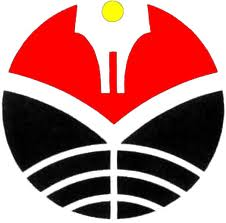 DisusunOleh:ANHA YULVIRA RAMADHANI1106487DEPARTEMEN PENDIDIKAN KHUSUSFAKULTAS ILMU PENDIDIKANUNIVERSITAS PENDIDIKAN INDONESIABANDUNG2014DAMPAK PENGGUNAAN ALAT BANTU DENGAR DAN IMPLAN KOKLEA TERHADAP KEMAMPUAN BERBAHASA SISWA TUNARUNGU DI SLB B PANGUDI LUHUR JAKARTAOleh:ANHA YULVIRA RAMADHANI1106487Sebuah Skripsi Yang Diajukan Untuk Salah Satu Syarat memperoleh Gelar Sarjana Pendidikan Pada Jurusan Pendidikan Khusus Fakultas Ilmu Pendidikan© AnhaYulviraRamadhaniUniversitas Pendidikan IndonesiaAgustus 2014Hak cipta dilindungi undang-undang.Skripsi ini tidak boleh diperbanyak seluruhnya atau sebagian,Dengan dicetak ulang, difotokopi, atau cara lain tanpa seizin peneliti.LEMBAR PENGESAHANANHA YULVIRA RAMADHANINIM. 1106487DAMPAK PENGGUNAAN ALAT BANTU DENGAR DAN IMPLAN KOKLEA TERHADAP KEMAMPUAN BERBAHASA SISWA TUNARUNGU DI SLB B PANGUDI LUHUR JAKARTADISETUJUI DAN DISAHKAN OLEH PEMBIMBING:Pembimbing IDr. Permanarian Somad, M.PdNIP: 195404081981032001Pembimbing IIDra. Hj. Mimin Tjasmini, M.PdNIP. 195403101988032001Mengetahui, Ketua Jurusan Pendidikan KhususDrs. Sunaryo, M.PdNIP. 195607221985031001